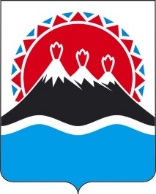 П О С Т А Н О В Л Е Н И ЕПРАВИТЕЛЬСТВАКАМЧАТСКОГО КРАЯг. Петропавловск-КамчатскийПРАВИТЕЛЬСТВО ПОСТАНОВЛЯЕТ:1.	Внести в приложение к постановлению Правительства Камчатского края от 10.04.2008 № 97-П «О проведении Конкурса на лучшую организацию работы по охране труда среди организаций Камчатского края» изменение, изложив часть 6.5 раздела 6 в следующей редакции:«6.5. Победители Конкурса (организации, занявшие первое, второе и третье место) награждаются дипломами, медалями и (или) ценными призами.».2. Таблицу раздела «Показатели состояния условий и охраны труда в организации» приложения № 2 к Положению о проведении краевого Конкурса на лучшую организацию работы по охране труда среди организаций Камчатского края приложения к постановлению Правительства Камчатского края от 10.04.2008 № 97-П «О проведении Конкурса на лучшую организацию работы по охране труда среди организаций Камчатского края» изложить в редакции согласно приложению к настоящему Постановлению.3. Настоящее постановление вступает в силу после дня его официального опубликования.ПОКАЗАТЕЛИсостояния условий и охраны труда в организацииПримечание:*- источники показателей значений и (или) мероприятия отражаются в краткой пояснительной записке к Информационной карте участника конкурса на лучшую организацию работы по охране труда среди организаций Камчатского края.Руководитель организации   ______________ _________ _____________________                    (должность)                                         (подпись)                                                      (Ф.И.О.)Ф.И.О. должность № телефона исполнителя»                                                                [Дата регистрации]№[Номер документа]О внесении изменения в приложение к постановлению Правительства Камчатского края от 10.04.2008 № 97-П «О проведении Конкурса на лучшую организацию работы по охране труда среди организаций Камчатского края»Председатель Правительства Камчатского края[горизонтальный штамп подписи 1]Е.А. Чекин«Приложение к постановлению Правительства Камчатского края от№п/пНаименование показателяЕд. измеренияЗначение показателя за предотчет-ный годЗначение показателя за отчетный годПримечание 1234561Общие сведенияОбщие сведенияОбщие сведенияОбщие сведенияОбщие сведения1.1.Среднесписочная численность работников, всего, из них:- женщин;- лиц, до 18 летчел.данные по расчёту1.2.Количество пострадавших работников от несчастных случаев, связанных с производствомчел.по факту2Оценка условий труда на рабочих местах работниковОценка условий труда на рабочих местах работниковОценка условий труда на рабочих местах работниковОценка условий труда на рабочих местах работниковОценка условий труда на рабочих местах работников2.1.Доля работающих на рабочих местах, на которых проведена специальная оценка условий труда (далее – СОУТ)%данные по расчёту с учетом пятилетней периодичности2.2Численность работников органи-зации на рабочих местах, которых проведена СОУТ чел.по факту2.3Численность работников организации, занятых на работах с вредными и (или) опасными условиями труда чел. / %устанавлива-етсяна основании результатов СОУТ 2.4Количество рабочих мест, на которых улучшены условия труда по результатам СОУТед.по факту3Состояние организации работы по охране трудаСостояние организации работы по охране трудаСостояние организации работы по охране трудаСостояние организации работы по охране трудаСостояние организации работы по охране труда3.1Наличие в организации службы (специалиста) по охране труда(для организации с численностью работников 50 и более человек)да/нетреквизиты локального акта организации (№, дата)*3.2Осуществление в организации функций службы охраны труда(для организаций с численностью работников менее 50 человек заполняется одна из ниже приведенных строк):работодателем-индивидуальным предпринимателем, руководителем организации (лично)да/нетреквизиты локального акта организации (№, дата)*уполномоченным работодателем работникомда/нетреквизиты локального акта организации (№, дата)*организацией или специалистом, выполняющим функции специалиста по охране труда по гражданско-правовому договоруда/нетреквизиты локального акта организации, (№, дата) № договора *3.3Наличие утверждённой системы управления охраной труда в организациида/нетреквизиты локального акта организации, (№, дата)*3.4Наличие в организации комитета (комиссии) по охране трудада/нетреквизиты локального акта организации (№, дата)*3.5Наличие в организации уполномоченных (доверенных) лиц по охране трудачел.реквизиты локального акта организации (№, дата)*3.6Наличие в коллективном договоре (соглашении) раздела по условиям и охране трудада/нетрегистрационный №, дата, срок действия*3.6.1.Наличие в коллективном договоре инструментов общественного контроля, направленных на выявление нарушений в сфере охраны труда и их устранениеда/нетпо факту3.7Выполнение мероприятий по улучшению условий и охраны труда, предусмотренных коллек-тивным договором (соглашением)%данные по расчёту3.8Наличие утвержденного плана мероприятий (программы) по улучшению условий и охраны труда да/нетреквизиты локального акта организации (№, дата)*3.8.1Наличие в плане мероприятий (программе) по улучшению условий и охраны труда в организации мероприятий, направленных на развитие физической культуры и спорта да/нетпо факту3.8.2.Проведение в организации мероприятий стимулирующего характера для некурящих и ведущих здоровый образ жизни работниковда/нетпо факту3.9Отсутствие просроченной задол-женности по уплате страховых взносов по обязательному социаль-ному страхованию от несчастных случаев на производстве и профессиональных заболеванийда/нетна основании результатов годовой отчетности3.10Наличие неисполненных предписа-ний органов государственного конт-роля (надзора) по вопросам устра-нения нарушений трудового и сани-тарного законодательства, правил промышленной безопасностида/нетпо факту3.11Проведение организационных  мероприятий по пропаганде передового опыта в области охраны труда, в том числе:да/нетуказать наименова-ние и дату проведения мероприятия*3.11дней охраны труда3.11месячников безопасности3.11смотров-конкурсов по охране труда 3.11других мероприятий3.12Участие руководителей и (или) специалистов организации в отраслевых, межотраслевых, всероссийских, или международных конференциях, семинарах, «круглых столах» или съездах в области охраны труда ед.указать наименование и дату проведения мероприятия*3.13Внедрение системы добровольного внутреннего контроля (самоконтроля) соблюдения требований трудового законода-тельства, в том числе прохождение самопроверки на сайте Роструда, проведение регулярных аудитов безопасности в рамках системы управления охраной трудада/нетуказать наименование и дату проведения мероприятия*3.14Внедрение программы «нулевого травматизма»да/нетреквизиты локального акта организации (№, дата)*3.15Проведение организационных  мероприятий по профилактике ВИЧ/СПИДа на рабочих местах, в том числе использование обучающего модуля по вопросам профилактики  ВИЧ-инфекции в рамках проведения вводного и внепланового инструктажа работниковуказать наименование и дату проведения мероприятия*3.16Участие в акции «Добровольное и конфиденциальное консультирова-ние и тестирование на ВИЧ на рабочих местах с применением метода экспресс тестирования на ВИЧ-инфекцию»указать дату проведения мероприятия*4Финансирование мероприятий по охране трудаФинансирование мероприятий по охране трудаФинансирование мероприятий по охране трудаФинансирование мероприятий по охране трудаФинансирование мероприятий по охране труда4.1Сумма затрат организации на мероприятия по улучшению условий и охраны трудаТыс. руб.фактическое значение за год4.2Доля затрат организации на мероприятия по улучшению условий и охраны труда от суммы затрат на производство продукции (работ, услуг)%данные по расчёту 4.3Использование организацией средств Фонда социального страхо-вания Российской Федерации на финансирование мероприятий по улучшению условий и охраны трудада/нетуказывается фактическое  использование5Обеспечение работников организации сертифицированной или прошедшей декларирование специальной одежды, специальной обуви и других средств индивидуальной защиты (далее - СИЗ)Обеспечение работников организации сертифицированной или прошедшей декларирование специальной одежды, специальной обуви и других средств индивидуальной защиты (далее - СИЗ)Обеспечение работников организации сертифицированной или прошедшей декларирование специальной одежды, специальной обуви и других средств индивидуальной защиты (далее - СИЗ)Обеспечение работников организации сертифицированной или прошедшей декларирование специальной одежды, специальной обуви и других средств индивидуальной защиты (далее - СИЗ)Обеспечение работников организации сертифицированной или прошедшей декларирование специальной одежды, специальной обуви и других средств индивидуальной защиты (далее - СИЗ)5.1Обеспеченность работников организации СИЗ, прошедших обязательную сертификацию или декларирование в % к нормев соответствии с типовыми нормами5.2Наличие локального акта, устанавливающего в организации нормы бесплатной выдачи работникам СИЗ, улучшающие по сравнению с типовыми нормами защиту работников от имеющихся на рабочих местах вредных и (или) опасных факторов, а также особых температурных условий или загрязненийда/нетреквизиты локального акта организации(№, дата)*6Организация проведения медицинских осмотров некоторых категорий работниковОрганизация проведения медицинских осмотров некоторых категорий работниковОрганизация проведения медицинских осмотров некоторых категорий работниковОрганизация проведения медицинских осмотров некоторых категорий работниковОрганизация проведения медицинских осмотров некоторых категорий работников6.1Доля работников организации, прошедших периодические медицинские осмотры%данные по расчёту6.2Численность работников организации, подлежащих прохождению периодических медицинских осмотровчел.данные по расчёту6.3Численность работников организа-ции, прошедших предварительный медицинский осмотрчел.по факту7Организация содержания зданий, сооружений и эксплуатации оборудованияОрганизация содержания зданий, сооружений и эксплуатации оборудованияОрганизация содержания зданий, сооружений и эксплуатации оборудованияОрганизация содержания зданий, сооружений и эксплуатации оборудованияОрганизация содержания зданий, сооружений и эксплуатации оборудования7.1Обеспеченность санитарно-бытовыми помещениями (гардеробными, душевыми, умывальными, комнатами личной гигиены женщин) %данные по расчёту7.2Число аварий, произошедших по причине отказа технологического оборудования, в организации, эксплуатирующей опасные производственные объекты ед.по факту,указывается зарегистрированное количество случаев7.3Проведение мероприятий по модернизации оборудования, технологических процессов, направленных на уменьшение воздействия на работников вредных и опасных производственных факторов да/нетперечислить мероприятия* 7.4Сумма затрат на обновление и реконструкцию основных производственных фондов в расчете на 1 работника в год (при наличии)тыс. руб.расчётное значение8Организация обучения и проверки знаний требований охраны трудаОрганизация обучения и проверки знаний требований охраны трудаОрганизация обучения и проверки знаний требований охраны трудаОрганизация обучения и проверки знаний требований охраны трудаОрганизация обучения и проверки знаний требований охраны труда8.1Проведение инструктажа по охране труда, в том числе вводного, первичного на рабочем местеда/нетуказывается факт8.2Прохождение дополнительного профессионального образования (профессиональной переподготов-ки) в области охраны труда, руководителя службы охраны труда (или специалиста по охране труда), по направлению подготовки "Техносферная безопасность" или соответствующим ему направлениям подготовки (специальностям) по обеспечению безопасности производственной деятельностида/нетуказывается дата, вид и направление профес-сионального образования и подготовки *8.3Доля руководителей и специалистов организации, прошедших обучение и проверку знаний требований охраны труда (с учетом трехлетней периодичности)%расчётное значение8.4Наличие в организации комплекта инструкций по охране труда, соответствующих государственным нормативным требованиям охраны трудада/нетуказывается факт